IntroductionLanguage is an important rule for communication. Virtual all of us use language as a tool for communication in daily life. Moreover, in learning English language too. Using language human beings can give and get information or message for many people. According to Dkhar (2020: 19), the role of language is functioned both as a medium of instruction and communication that received. Furthermore, Sari et al (2019: 660) argue that the students learned of language especially English language from they are in school. It means that, the factor of language (moreover English language) is very important to express what we are doing. Using language the all information whether what we want to place and where we want to place can be delivered to our interlocutors. To do language, we will produce utterance as performing in communication. Utterances are our action performed that can be as dramatic or as unpleasant as in. When we communicate with people, sometimes the people do not understand what we are saying or the have multimeaning with what we are thinking. Here, the multi-meaning can be understood by pragmatic.Pragmatics is one of the linguistics branches in learning meaning context in our communication. Leech (2014: 30) claimed that pragmatics aims to explain the phenomena of language use in context, especially in meanings. It means that, using linguistic, we will know the meaning of what our interlocutors saying.Pragmatic is about the study meaning language from the speaker. Using pragmatics, it will study includes: how we can interpret and use of utterance in the real word (based on the meaning of speaker), how the structure of sentences form the speaker and the hearer, and how the speaker and the hearer use and understand the speech act. The speech act is about a person’s skill in communication and having a goal to transfer the messages to the listeners (Budiasih et al, 2016: 42). It means that, using speech act we will study how we can understand the speaker's meaning from what they are saying. In understanding the language, it is not only from our interlocutors (speaker and hearer) but also from the stories, conversation books, movies, songs, poems, and so on.Mostly people have multi meanings when they watched some movies or read some conversation books. The meaning of the contexts is different from what people aim. As well as in the movie, it has many types namely drama, horror, comedy, cartoon, and so on. Cartoon movie is an interesting movie for all people. Many people like seeing cartoon movie not only children but also adults, because it can make fresh their thinking. Mostly cartoon movie makes the viewer happy and fun, it can be a suitable choice for the people.In watching the cartoon movie, the people sometimes have a misunderstanding or multimeaning in hearing what the actor says. Although people have a problem with multi-meaning, they look so funny and interesting to watch the movie. Moreover, in Ben 10. Many people like and watch that animation movie (cartoon). Studying from the background of the study, this research was designed to answer as follows: What types of speech act used by the main character in Ben 10 and How are the speech act apply in cartoon movie?In communication, the speech act is a central point of pragmatics. According to Rosyidi et al (2019: 735) explained that in certain conditions, speech act can determine the meaning. It means that, when the speaker wants to say something should give a good expression related to the utterance. Rais and Triyono (2019: 152) quote Austin explained that there are three categories of speech act namely: Locutionary Act are acts of speaking, it is a basic act of utterance producing the meaning in the contents; Illocutionary Act are acts done in speaking that follow such as informing, ordering, warning or undertaking; and Perlocutionary Act are act effect of speaking, it is by-product of speaking. Speech acts are one of the branches in linguistic learning about studying language from the aspect of actual usage (Syah et al, 2017: 302). It means that, in learning speech acts we will know about the speakers’ expression in communication. Besides, it will diminish misunderstanding in communication.Fitriana (2013: 15) quote Searle showed that there are five basics of speaking in general functions performing, namely declarative (changing the world via utterance, it has special institutional role, specific context, and performing declaration); representative (stating what the speaker believes to be the case or not, and this is the truth oof expressed proposition); expressive (it is what the speaker feels); directive (the speaker use to get someone else to do something); and commissive (the speakers use to commit them selves in future action). It means that, the basics of speaking have the same category in speech acts classification in meaning language.MethodsResearch InstrumentsThis research employed descriptive qualitative research to analyze the speech act categories taken from the SpongeBob Squarepants’ the movie. According to Oakes & Ji (2012: 184) states that descriptive statistic is about data and studied in a long sentence. Furthermore, Creswell (2014: 32) argues that qualitative research is the way in exploring and understanding the meaning of individuals or groups in social or human problems. It means that, using descriptive qualitative research, we can study about the real meaning of speaking from the speakers. Then, it will explain more about the data in detail. Moreover in the analysis of meaning the language in cartoon movie (SpongeBob SquarePants the movie (in duration 01:27:23).Data CollectionIn qualitative research, it is about how the information gains to the listener/hearer and interprets the meaning of the language. The getting of data uses some steps, namely: first, searching the movie; second, watching the movie and writing the utterance from the Ben 10; third, analyzing and classifying the utterance into speech act categories; forth, resulting in the analysis. The researcher analyzed the dialogues from the main character in SpongeBob SquarePants the movie.ResultDiscussionFrom the data analysis, it was found that there are two hundred and sixty-six data about the classification of types of speech acts used by main characters. The data consists of two dialogues of declarations, sixty-six dialogues of representatives, thirty-five dialogues of expressive, one hundred and eighteen dialogues of directives, and forty-five dialogues of commensive.The most frequently used types of speech acts by the main character in SpongeBob SquarePants movie are directives. Then, the second is representatives. Representatives have data higher than commensive. The third is commensive, the fourth is expressive, and the least is declarations. Cartoon movie (SpongeBob SquarePants the movie) has duration 01:27:23, from the whole of the movie the researcher found 266 utterances that classification includes in speech act categories. From the table above (table 2), explains that the most frequently used types of speech acts by the main character in Spongebob Squarepants movie belong to four categories namely directives 44,36%, representatives 24,81%, commensive 16,91%, and expressive 13,15%. On the other hand, declarations are 0,75%. The same category is not found in this dialogues by main character.The figure of the diagram shows that from the total percentages (100%), the most dominant from the data is a directives speech act, it can be seen in the diagram that the category of directives speech act covers approximately half of the whole data. The data consists of directives is 44,36, while the category of declarations occurred at 0,75 percent. It means that, the directives are as dominant data in this dialogues by the main character (Ben 10). The following diagram shows the percentages of each category of speech acts used in the total dialogues (266). From the diagram, the category of directives is dominant in the whole data. Representatives, commensive, and expressive are also the next main categories of speech act by the main character. The declarations are the lest dominant by main character.In Ben 10 shows that the category of directives speech act is the dominant category. It means that, in the cartoon movie of Ben 10 apply the interesting dialogues to influence the people in watching a cartoon movie. Cartoon movie has good influence so that not only children but also adults like watching it. Mostly cartoon movie has an interest in the language or the dialogues from each interlocutor, so that when the people watching it, they will feel happy and interest. In watching the cartoon movie, it is very rare the people look stress, bad, and sad.The data of dominant in directives speech act applying not only in Ben 10, but also mostly cartoon movie apply it too. It can be seen from the previous studies namely: First, Amanda & Marliba (2018), the journal entitled “Directive Speech Acts Used In Frozen Movie Transcript”. From the research study showed that there were 138 data of categorized into a directive speech act. It means that, the data from the journal explained that the directives speech act is the most often appears in Frozen Movie. Besides, from the data also explained that, the researcher shows that from the four of directives speech act (asking, requesting, suggesting, and stating) found that 37 or 26 % data include of asking utterance, 66 or 47 % data Include of requesting utterance, 6 or 4 % data Include of suggesting utterance, and 19 or 21% data Include of stating utterance.Second, Isnawati et al (2015), the journal entitled “Speech Acts Analysis of The Main Character In Sherk Movie Script”. From the research found that the highest categories of speech acts were directives (22 data or 44%). The total data were (50 data or 100%) of utterance in Sherk Movie Script. Then, Representatives and Expressives followed the directives speech acts with (15 data or 31%) and (8 data or 16%). Commissives is the lowest speech act in Sherk Movie Script with (5 data or 9%). The researcher also explained that in using directives speech act, it makes the hearer want to do something. Then, from the journal explained that the main character in that movie (Sherk) uses the utterance of kind of an action because he really wants to express something. Third, Fala & Kumala (2018) the journal entitled “An Analysis of Speech Act in The Croods Movie”. From the journal explained that the perlocutionary act of directive and representative often appears in that movie. It means that, that movie used to act in directives speech in the utterance. The researcher analyzes all characters in The Croods Movie namely Grug, Eep, Guy, Ugga, Thunk, Gran, Sandy, Belt, Chunky and Douglas. From the three previous studies of that research about analysis of speech categories in cartoon movie shows that mostly dominant in utterance data are directives speech act. It means that, the directives speech act has a good influence to make people fun and interest while watching cartoon movies.Mostly, the directives speech act consists of solicitation or questions sentences advising, admonishing, asking, begging, dismissing, excusing, forbidding, instructing, ordering, permitting, requesting, requiring, suggesting, urging, warning, and commanding), so that it makes the people not only children but also adult like watching cartoon movie. Besides, the influence of utterance in directives speech act sometimes makes people smile, laugh, no stress, funny, happy, and so on. The dialogues of directives speech are the way of how it can apply in cartoon movies.ConclusionThe directives of speech act categories are the most frequently in Ben 10. It can be seen in the data that there were 118 or 44,36 % from a total of 266 or 100% of the whole data. It can explain that many people interesting to watch a cartoon movie for getting happy and funny conditions. Mostly dialogues in cartoon movies have the advising, admonishing, asking, begging, dismissing, excusing, forbidding, instructing, ordering, permitting, requesting, requiring, suggesting, urging, warning, and commanding, so that it makes the people really want to watch the movie. Cartoon movie has many fans, it is not only from the children but also from the adult.Mostly in cartoon movies have a similar result in the analysis of speech act categories. From the three previous studies of speech act analysis found that the directives speech act is the most dominant appear in their research. The directives of speech act categories are a good influence for the viewer to watch of animation movie. Besides, the unique voice characteristic in active dialogues make the viewers (children, adult, and old man) curious watch cartoon movies. It is the way how the directives speech act can appear in a cartoon movie.ReferencesAmanda, Vany. & Marlina, Leni. (2018). Directive Speech Acts Used In Frozen Movie Transcript, E-Journal of English Language & Literature, 7(1), 219-223.Budiasih, Latifah Tri., Andayani., & Rohmadi, Muhammad. Illocution on Speech Acts of Foreign Students in Indonesian Learning, Journal of Linguistics and Education, 6(2), 41-42.Creswell, Jhon W. (2014). Research Design: Qualitative, Quantitative, and Mixed Methods Approaches 4th ed. California: SAGE Publications.Dkhar, Gordon D. (2020). Language Learning For Better Teaching Learning Experience: Findings and Implication, International Journal on Language, Research and Education Studies, 4(1), 18-19.Fala, Ajeng. & Kumala, Intan. (2018). An Analysis of Speech Acts in the Croods Movie, Academic Journal of Educational Sciencessi, 1(1), 5-6.Fitriana, Irta. (2013). Translation Analysis Of Directive Speech Acts In Eat Pray Love And Its Translation Into Indonesian, UNS Journal of Language Studies, 16-17. Isnawati, Fifin Dwi., Anam, Syamsul., & Sabta Diana. (2015). Speech Acts Analysis Of The Main Character In Sherk Movie Script, Publika Budaya, 1(2), 62-63.Leech, Geoffrey. (2014). The Pragmatics of Politeness. New York: Oxford University Press.Rais, Burhanudin. & Triyono, Sulis. (2019). Pragmatic Analysis of Speech Acts on The Video of Prabowo Vs Jokowi - Epic Rap Battles Of Presidency, International Journal of Linguistics, Literature and Translation, 2(3), 152-153.The Speech Act of Cartoon Movie: Ben 10The Speech Act of Cartoon Movie: Ben 10Yohana Restu Wilis1,a, Eli Diana2,b, Merry Rullyanti3,cAffiliationUniversity of Dehasen BengkuluUniversity of Dehasen BengkuluUniversity of Dehasen BengkuluCorrespondenceyohanarestuwilis@gmail.comelidiana@unived.ac.idmerry.sasing@unived.ac.idYohana Restu Wilis1,a, Eli Diana2,b, Merry Rullyanti3,cAffiliationUniversity of Dehasen BengkuluUniversity of Dehasen BengkuluUniversity of Dehasen BengkuluCorrespondenceyohanarestuwilis@gmail.comelidiana@unived.ac.idmerry.sasing@unived.ac.id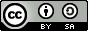 AbstractThis research aims to reveal: the types of speech acts used by the main character in “Ben 10’ the movie and the previous studies in speech act analysis for knowing the way of the directives of speech act appears. It employed descriptive qualitative research in the explaining of speech acts types used by the main character. There is still a lack of research about the analysis of speech act categories in cartoon movie or animation movie, it is substantial to be carried out. The finding of this research is the directives speech act is the most frequently in Ben-10 the movie with data 118 or 44,36% from a total of 266 or 100% of the whole data. Then, the similarity data found in the three journals about analysis of speech act with data that the directives speech act is the highest utterance in a cartoon movieKeyword: Pragmatics, Speech Act, Ben 10How to cite this articleRestu, Wilis, Yohana. (2020). The Speech Act Of Cartoon Movie: Ben 10. Literary Criticism, 06(02), 60-67How to cite this articleRestu, Wilis, Yohana. (2020). The Speech Act Of Cartoon Movie: Ben 10. Literary Criticism, 06(02), 60-67MoviePart of Speech act categoriesPart of Speech act categoriesPart of Speech act categoriesPart of Speech act categoriesPart of Speech act categoriesMovieDecl Rep Exp Direc ComSpongebob Squarepants 2663511845TOTAL (%) 0,75 24,81 13,15 44,36 16,91